Teaching and Learning ResourcesDevki Maaveer Homoeopathic Medical College & Research Hospital to attain efficiency in academics an innovative teaching and learning resources is implementing. The facilities of which are specified here:Transmission of traditional class rooms to learning halls enabling with advanced ICT tools.Number of computers : 15 ( with all accessories)Projector (LCD)-2Over head projector-1Smart class room-1JIO WI-FI-1, Jio router and BSNL Broadband facilities. Demonstration rooms are also enabled with WI-FI/ LAN facilities to elevate learning efficiency.Herbal garden with more than 500 medicinal plants in flower pots and more than 1000 medicinal trees are maintaining by the herbal garden in charge Dr. J.S.Tiwari (Ayeruvedacharya).Providing seminar halls/ Conference hall with a capacity of 300 students.Auditorium available with a seating arrangement of more than 300 capacities.Models/ Specimen/Charts of various types are maintaining in all the departments wherever needed as a teaching and learning resources.Laboratories are available with all infrastructure like: Anatomy (Cadavar & Museum), Physiology, Biochemistry, Biochemistry, Microbiology, Pathology, Homoeopathy Pharmacy, Forensic Medicine etc..E- Library Facilities are available for learning and teaching process.ICT room available with computers of 15 in number with all necessary accessories.IPD and OPD facilities are available in the hospital related to homoeopathyCLASS ROOMS ONE TO SIXGOOD VENTILATED CLASS ROOMS WITH A SEATING ARRANGEMENT OF MORE THAN 50.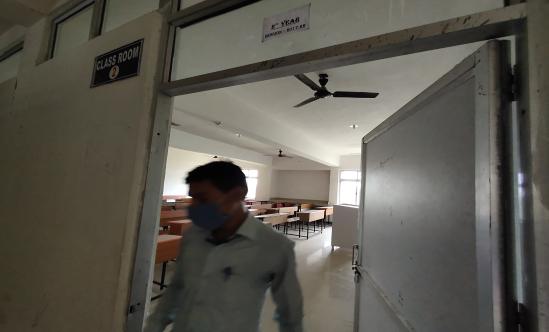 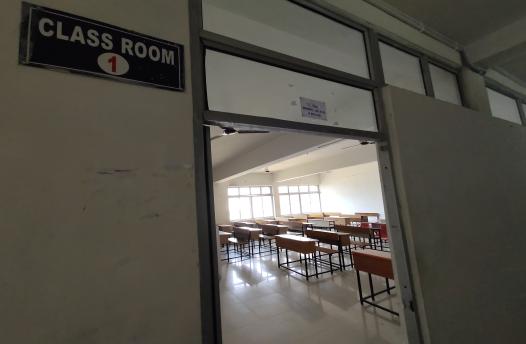 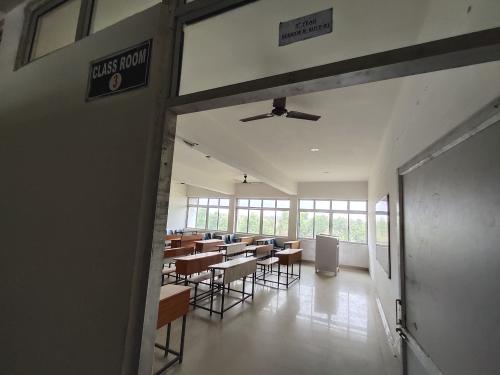 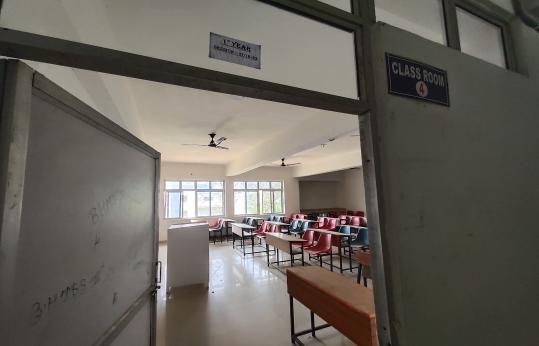 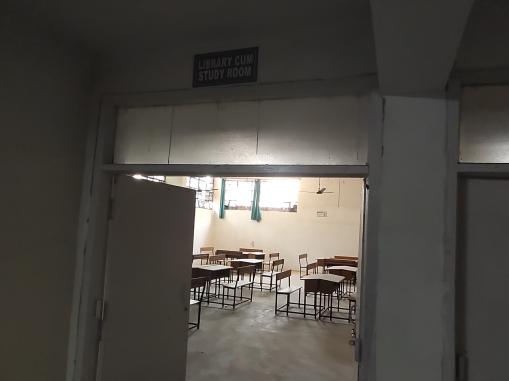 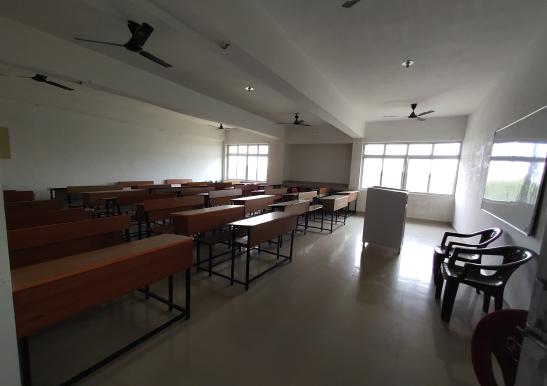 ICT FACILITIESSTUDENTS CAN ALSO UTILIZE THE ICT TOOLS THAT ARE AVAILABLE AS LEARNING RESOURCES.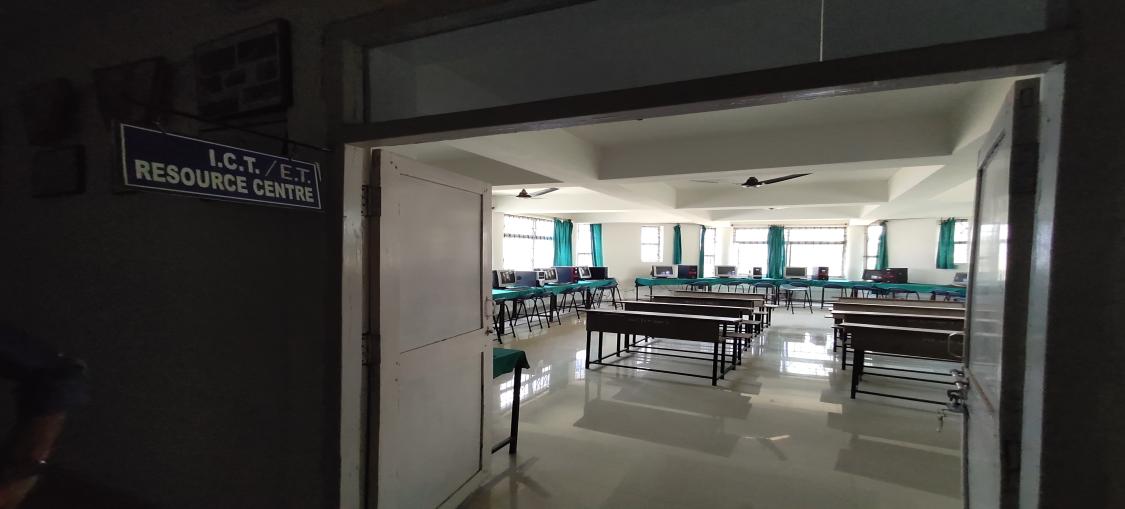 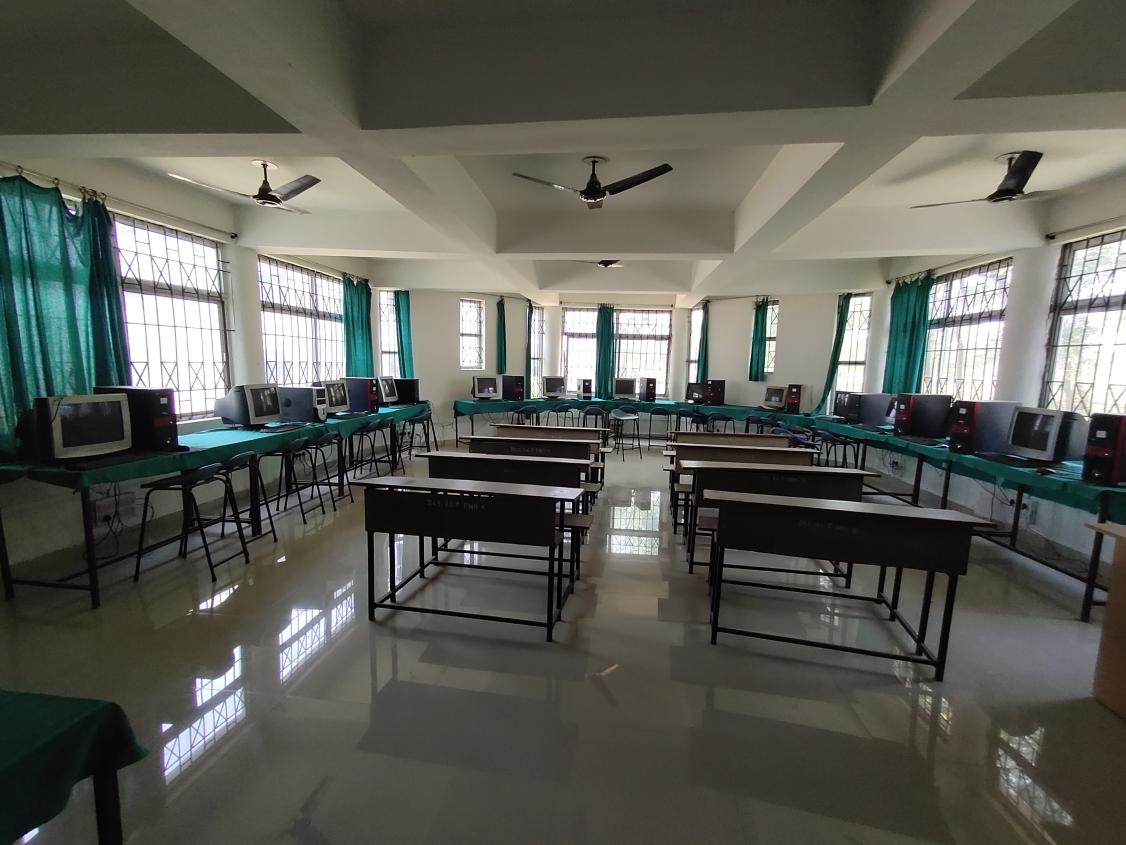 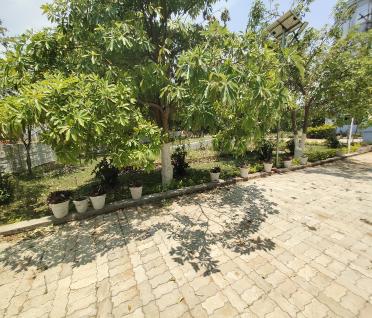 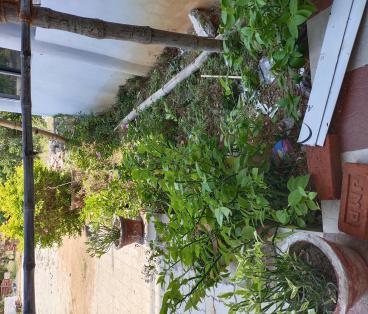 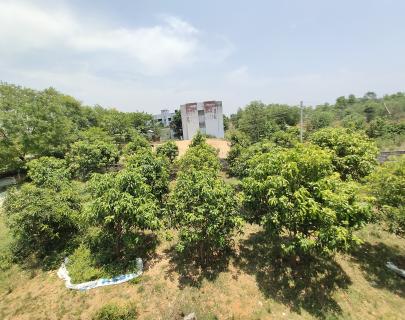 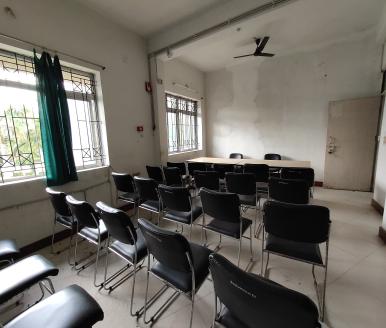 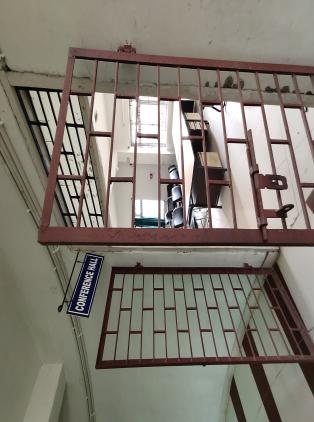 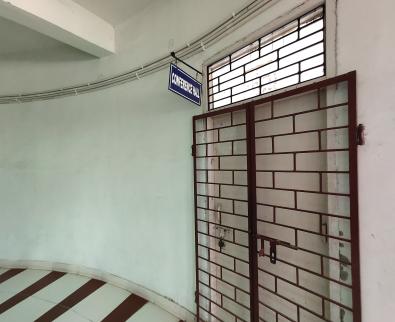 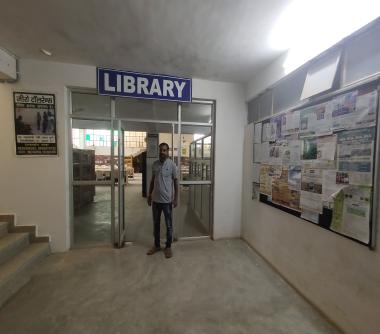 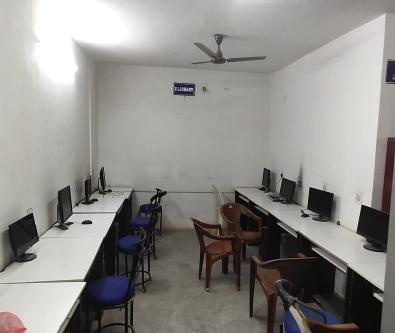 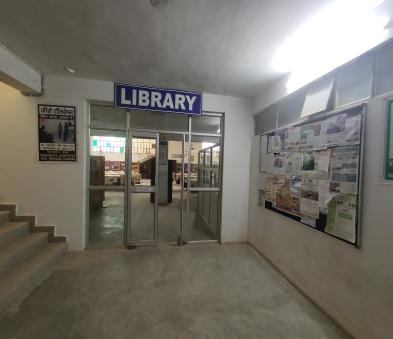 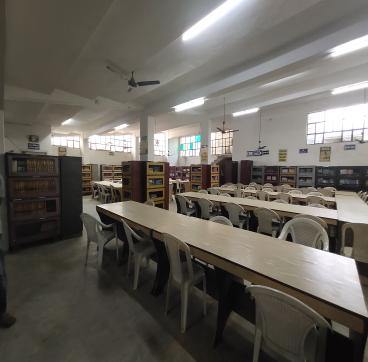 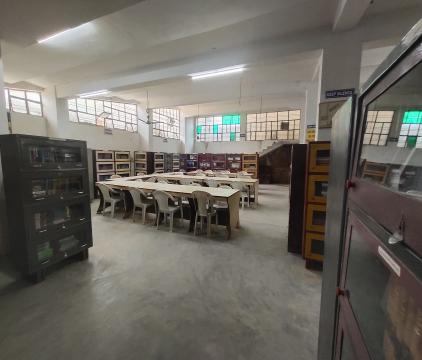 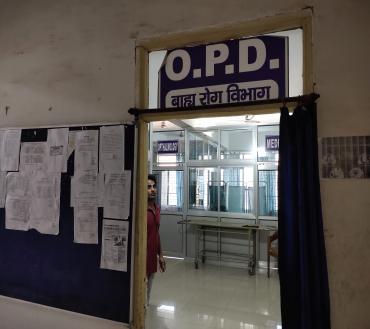 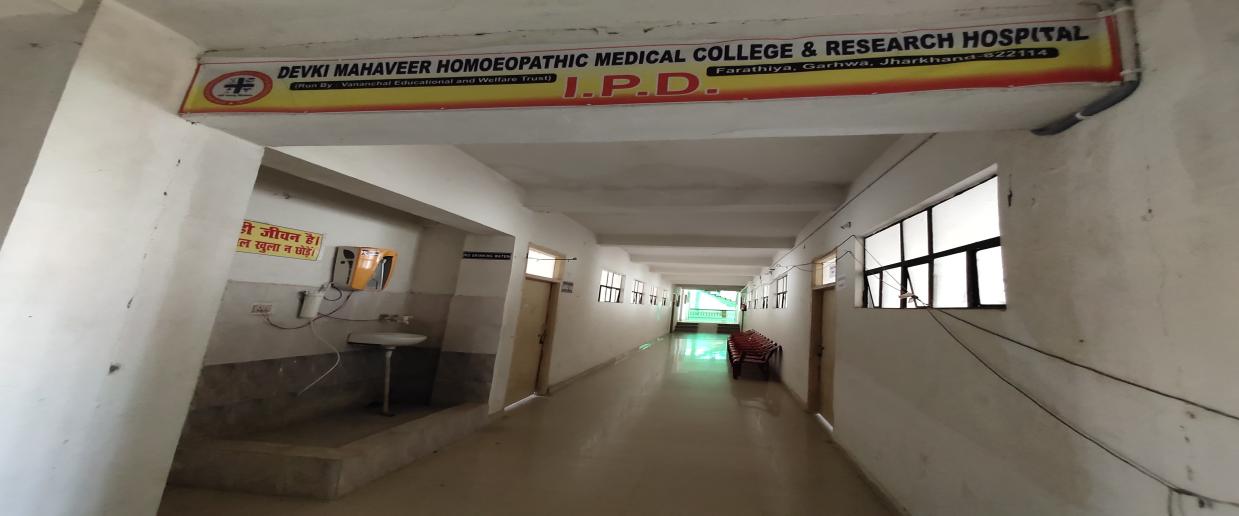 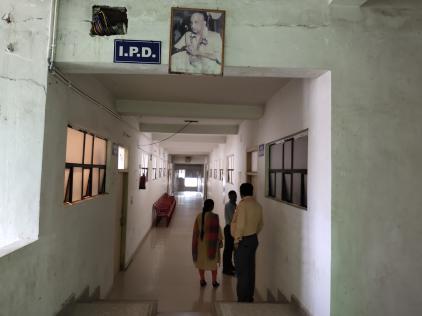 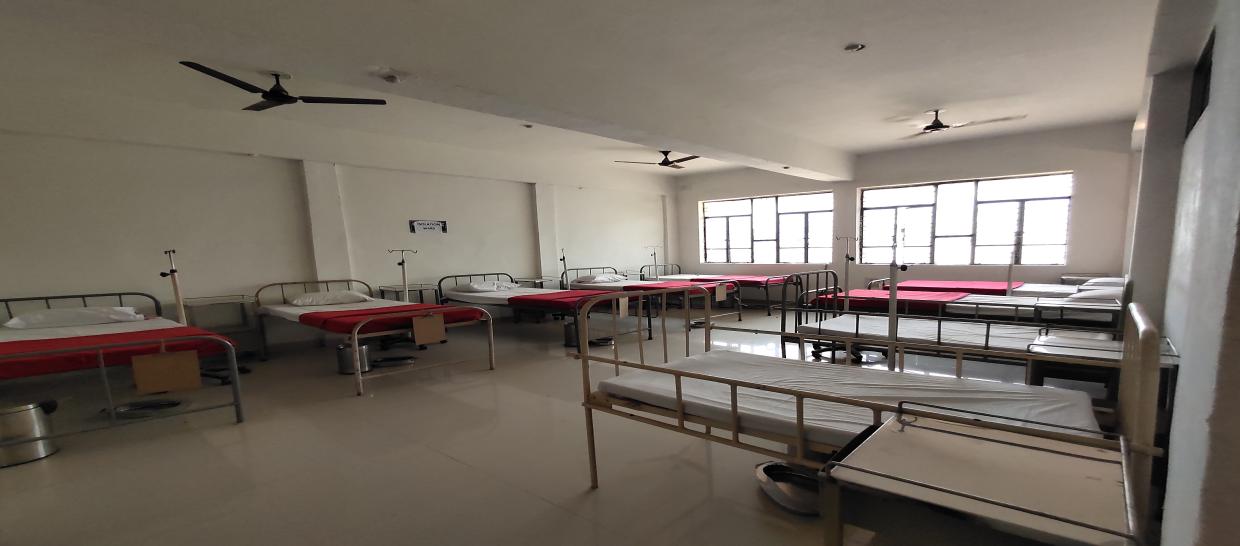 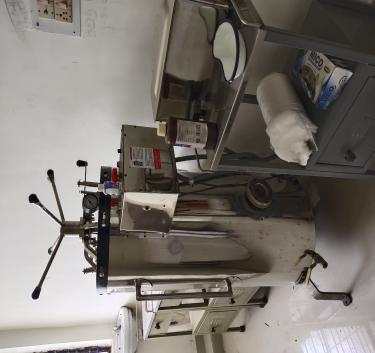 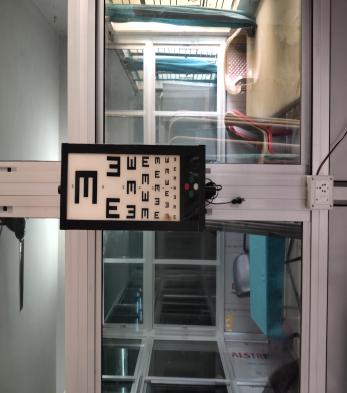 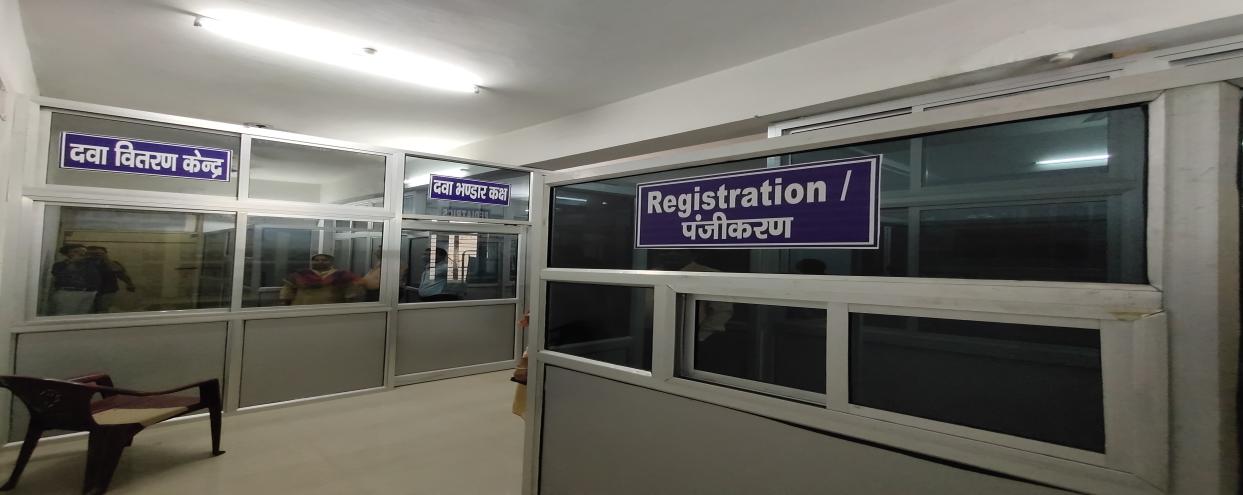 